Thermo Fisher Scientific Antibody ScholarshipAmount: $10,000 Deadline: 05/05/2020https://www.thermofisher.com/us/en/home/life-science/antibodies/thermo-fisher-scientific-antibody-scholarship-program.htmlAMBUCS Scholarship for Physical TherapistsAmount: $6,000 Deadline: 05/05/2020http://www.ambucs.org/therapists/scholarship-program/GO! Overseas Study Abroad ScholarshipAmount: $500 Deadline: 05/06/2020https://www.chegg.com/scholarships/go-overseas-study-abroad-scholarship-4791Against the Grain Artistic ScholarshipAmount: $1,000 Deadline: 05/07/2020https://www.scholarships.com/financial-aid/college-scholarships/scholarships-by-major/liberal-arts-scholarships/against-the-grain-artistic-scholarship/Pond Lehockey ScholarshipAmount: $5,000 Deadline: 05/08/2020https://www.pondlehocky.com/scholarships/pond-lehocky-annual-scholarship/Best Reviews List ScholarshipAmount: $2,000 Deadline: 05/10/2020https://www.bestreviewslist.com/scholarship-program/Streamgeeks Esports ScholarshipAmount: $1,000 Deadline: 05/10/2020https://streamgeeks.us/esportsHartford Technology Rentals (HTR) ScholarshipAmount: $1,000 Deadline: 05/15/2020http://hartfordrents.com/scholarshipLaurels Fund Scholarship for Female Students Pursuing a Ph.D. in AccountingAmount: $5,000 Deadline: 05/15/2020http://www.efwa.org/scholarships_postgraduate.phpCity CoPilot ScholarshipAmount: $500 Deadline: 05/15/2020https://citycopilot.com/scholarship/Human Resources ScholarshipAmount: $5,000 Deadline: 05/15/2020https://www.aistechnolabs.com/human-resource-scholarship-program/Gaming Scholarship ProgramAmount: $5,000 Deadline: 05/15/2020https://www.alliancerecruitmentagency.com/gaming-scholarship-program/All Star Plumbing Medical ScholarshipAmount: $5,000 Deadline: 05/15/2020https://www.allstarplumbingservice.com/scholarship-for-medical-students/One Planet, Many People: Scholarship Video ContestAmount: $1,000 Deadline: 05/15/2020https://www.populationmedia.org/about-us/video-contest/Aging Matters ScholarshipAmount: $1,500 Deadline: 05/15/2020https://www.seniorcare.com/scholarship/Honey Lake Clinic Scholarship Amount: $500 Deadline: 05/29/2020https://www.honeylake.clinic/scholarship/Bold.org Philosophy ScholarshipAmount: $1,000 Deadline: 05/29/2020https://bold.org/scholarships/philosophy-scholarship/#ref=exclusive-scholarshipsTop Best Reviews Consumerism & Internet ScholarshipAmount: $1,000 Deadline: 05/27/2020http://topbestreviewss.com/scholarship/The Ayn Rand "The Fountainhead" ScholarshipAmount: $10,000 Deadline: 05/28/2020https://aynrand.org/students/essay-contests/#tab-3-the-fountainhead1st Formations Business ScholarshipAmount: $800 Deadline: 05/29/2020https://www.1stformations.co.uk/business-scholarship/Mometrix College ScholarshipAmount: $1,000 Deadline: 05/13/2020https://www.mometrix.com/collegescholarships/apply.phpThe Montesi ScholarshipAmount: $2,500 Deadline: 05/30/2020http://www.gkbm.com/montesi-scholarship/RTK Scholars Program for Students in the SciencesAmount: $1,500 Deadline: 05/31/2020http://www.rtkenvironmental.com/about/scholarship/Green Meadow Memorial ScholarshipAmount: $1,000 Deadline: 05/31/2020https://www.greenmeadowmemorials.com/scholarship-opportunityCrown & Caliber ScholarshipAmount: $2,500 Deadline: 05/31/2020https://www.crownandcaliber.com/pages/scholarshipScholarship Detective Launch ScholarshipAmount: $1,000 Deadline: 05/31/2020http://www.scholarshipdetective.com/scholarship/index.cfmOuter Audio Love of Audio ScholarshipAmount: $1,000 Deadline: 05/31/2020http://www.outeraudio.com/scholarship/Remembering a Life ScholarshipAmount: $2,500 Deadline: 05/31/2020https://www.memorials.com/Scholarship-information.phpThe Caring Community ScholarshipAmount: $2,000 Deadline: 05/31/2020https://marcusandmack.com/the-caring-community-scholarship/Earnest ScholarshipAmount: $5,000 Deadline: 05/31/2020https://www.earnest.com/student-loans/scholarshipSmith & Eulo Legal ScholarshipAmount: $2,500 Deadline: 05/31/2020https://www.smithandeulo.com/legal-scholarship/Triumph Over Adversity ScholarshipAmount: $1,000 Deadline: 05/31/2020https://thekhakilawfirm.com/the-2020-triumph-over-adversity-scholarship/Sneak Peek into JuneJohnnie L. Cochran, Jr. Memorial ScholarshipAmount: $1,000 Deadline: 06/01/2020http://www.cochranfirmdc.com/about/johnnie-l-cochran-jr-memorial-scholarship/aboutmens.com Scholastic CompetitionAmount: $250 Deadline: 06/01/2020http://aboutmens.com/scholastic-competition/Kroger Feedback ScholarshipAmount: $1,000 Deadline: 06/01/2020https://krogerfeedbacksurvey.biz/scholarship-program/Distraction-Free Driving PSA ScholarshipAmount: $2,500 Deadline: 06/01/2020https://distasiofirm.com/distraction-free-driving-psa-scholarship/Martin Luther King Jr. ScholarshipAmount: varies Deadline: 06/01/2020http://www.aca.org/ACA_Prod_IMIS/DOCS/Award%20Forms/ACA%20CT%202021%20Martin%20Luther%20King%20Jr%20Scholarship%20Award%20Form_Fillable.pdfFundera ScholarshipAmount: $2,000 Deadline: 06/01/2020https://www.fundera.com/resources/fundera-scholarshipVape Craft Inc. ScholarshipAmount: $4,000 Deadline: 06/01/2020https://vapecraftinc.com/scholarships***Check out this brochure online for easy access at https://www.uwlax.edu/scholarships/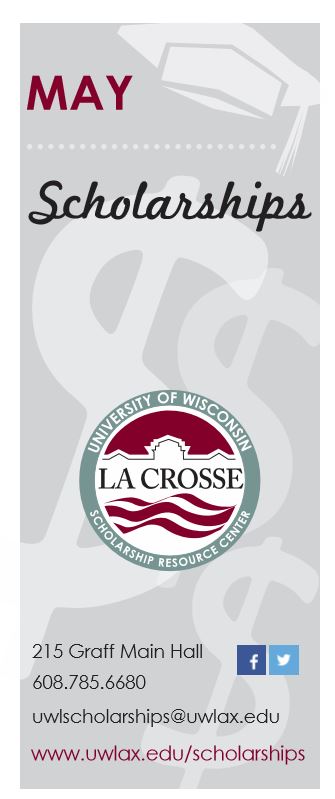 